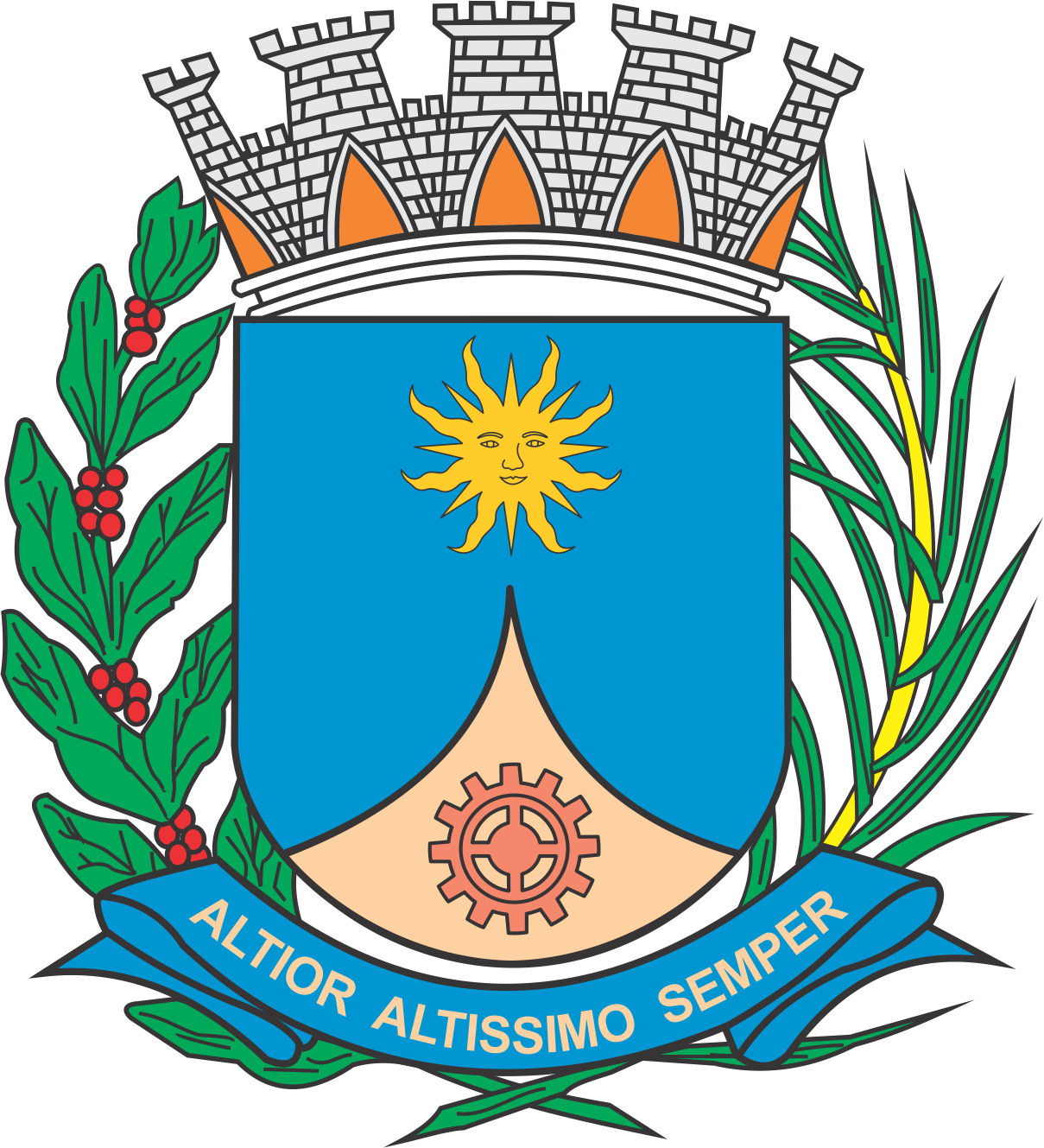 CÂMARA MUNICIPAL DE ARARAQUARAAUTÓGRAFO NÚMERO 260/2018PROJETO DE LEI NÚMERO 272/2018Dispõe sobre a abertura de crédito adicional suplementar, e dá outras providências.		Art. 1º Fica o Poder Executivo autorizado a abrir um crédito adicional suplementar, até o limite de R$ 56.385,11 (cinquenta e seis mil, trezentos e oitenta e cinco reais e onze centavos), para atender às despesas com serviços de manutenção das unidades descentralizadas do Programa de Proteção Social Básica, através de desembolso financeiro pelo governo estadual, conforme demonstrativo abaixo:		Art. 2º O crédito autorizado no art. 1º desta lei será coberto com recursos orçamentários provenientes de anulação parcial da dotação abaixo e especificada:		Art. 3º Fica incluído o presente crédito adicional suplementar na Lei nº 9.138, de 29 de novembro de 2017 (Plano Plurianual - PPA), na Lei nº 9.008, de 22 de junho de 2017 (Lei de Diretrizes Orçamentárias - LDO), e na Lei nº 9.145, de 06 de dezembro de 2017 (Lei Orçamentária Anual - LOA).		Art. 4º Esta lei entra em vigor na data de sua publicação.		CÂMARA MUNICIPAL DE ARARAQUARA, aos 24 (vinte e quatro) dias do mês de outubro do ano de 2018 (dois mil e dezoito).JÉFERSON YASHUDA FARMACÊUTICOPresidente02PODER EXECUTIVOPODER EXECUTIVOPODER EXECUTIVOPODER EXECUTIVO02.12SECRETARIA MUNICIPAL DE ASSISTÊNCIA E DESENVOLVIMENTO SOCIALSECRETARIA MUNICIPAL DE ASSISTÊNCIA E DESENVOLVIMENTO SOCIALSECRETARIA MUNICIPAL DE ASSISTÊNCIA E DESENVOLVIMENTO SOCIALSECRETARIA MUNICIPAL DE ASSISTÊNCIA E DESENVOLVIMENTO SOCIAL02.12.01FUNDO MUNICIPAL DE ASSISTÊNCIA SOCIALFUNDO MUNICIPAL DE ASSISTÊNCIA SOCIALFUNDO MUNICIPAL DE ASSISTÊNCIA SOCIALFUNDO MUNICIPAL DE ASSISTÊNCIA SOCIALFUNCIONAL PROGRAMÁTICAFUNCIONAL PROGRAMÁTICAFUNCIONAL PROGRAMÁTICAFUNCIONAL PROGRAMÁTICAFUNCIONAL PROGRAMÁTICA0808Assistência Social08.24408.244Assistência Comunitária08.244.004008.244.0040Proteção Social Básica08.244.0040.208.244.0040.2Atividade08.244.0040.2. 09308.244.0040.2. 093Cras-Paif-Serviço de Proteção e Atendimento Integral a FamíliaR$15.736,11CATEGORIA ECONÔMICACATEGORIA ECONÔMICACATEGORIA ECONÔMICACATEGORIA ECONÔMICACATEGORIA ECONÔMICA3.3.90.39Outros Serviços Terceiros – Pessoa JurídicaOutros Serviços Terceiros – Pessoa JurídicaR$15.736,11FONTE DE RECURSOFONTE DE RECURSO02 – Transferências e Convênios Estaduais Vinculados02 – Transferências e Convênios Estaduais Vinculados02 – Transferências e Convênios Estaduais VinculadosFUNCIONAL PROGRAMÁTICAFUNCIONAL PROGRAMÁTICAFUNCIONAL PROGRAMÁTICAFUNCIONAL PROGRAMÁTICAFUNCIONAL PROGRAMÁTICA0808Assistência Social08.24408.244Assistência Comunitária08.244.003908.244.0039Proteção Social Básica08.244.0039.208.244.0039.2Atividade08.244.0039.2. 08408.244.0039.2. 084Creas-Serviço de Proteção Social a Adolescente em Cumprimento Medida Socioeducativa de LA e PSCR$40.649,00CATEGORIA ECONÔMICACATEGORIA ECONÔMICACATEGORIA ECONÔMICACATEGORIA ECONÔMICACATEGORIA ECONÔMICA3.3.90.39Outros Serviços Terceiros – Pessoa JurídicaOutros Serviços Terceiros – Pessoa JurídicaR$40.649,00FONTE DE RECURSOFONTE DE RECURSO02 – Transferências e Convênios Estaduais Vinculados02 – Transferências e Convênios Estaduais Vinculados02 – Transferências e Convênios Estaduais Vinculados02PODER EXECUTIVOPODER EXECUTIVOPODER EXECUTIVOPODER EXECUTIVO02.12SECRETARIA MUNICIPAL DE ASSISTÊNCIA E DESENVOLVIMENTO SOCIALSECRETARIA MUNICIPAL DE ASSISTÊNCIA E DESENVOLVIMENTO SOCIALSECRETARIA MUNICIPAL DE ASSISTÊNCIA E DESENVOLVIMENTO SOCIALSECRETARIA MUNICIPAL DE ASSISTÊNCIA E DESENVOLVIMENTO SOCIAL02.12.01FUNDO MUNICIPAL DE ASSISTÊNCIA SOCIALFUNDO MUNICIPAL DE ASSISTÊNCIA SOCIALFUNDO MUNICIPAL DE ASSISTÊNCIA SOCIALFUNDO MUNICIPAL DE ASSISTÊNCIA SOCIALFUNCIONAL PROGRAMÁTICAFUNCIONAL PROGRAMÁTICAFUNCIONAL PROGRAMÁTICAFUNCIONAL PROGRAMÁTICAFUNCIONAL PROGRAMÁTICA0808Assistência Social08.24408.244Assistência Comunitária08.244.003908.244.0039Proteção Social Especial08.244.0039.208.244.0039.2Atividade08.244.0039.2. 08108.244.0039.2. 081Centro de Referência Para Pessoas e Famílias em Situação de Rua – Centro Pop (Programa Novos CaminhosR$56.385,11CATEGORIA ECONÔMICACATEGORIA ECONÔMICACATEGORIA ECONÔMICACATEGORIA ECONÔMICACATEGORIA ECONÔMICA4.4.9050Equipamentos e Material PermanenteEquipamentos e Material PermanenteR$56.385,11FONTE DE RECURSOFONTE DE RECURSO01 – Próprio01 – Próprio01 – Próprio